FURNIZARE SI INSTALARE ROBOT DE TUNS GAZONA. INTRODUCERE Specificaţiile tehnice reprezintă cerinţe, prescripţii, caracteristici de natură tehnică ce permit fiecărui produs, să fie descris, în mod obiectiv, în aşa manieră încât să corespundă necesităţilor autorităţii contractante.Specificaţiile tehnice definesc caracteristici referitoare la nivelul calitativ, tehnic, functional, de performanţă etc., astfel încât potenţialii ofertanţi să elaboreze propunerea tehnică corespunzător cu solicitările autorităţii contractante.Cerințele impuse prin specificatiile tehnice vor fi considerate ca fiind minimale si obligatorii. În acest sens orice ofertă prezentată, care se abate de la prevederile specificatiilor tehnice, va fi luată în considerare, dar numai in măsura în care propunere tehnică presupune asigurarea unui nivel calitativ egal sau superior cerințelor minimale din specificatiile tehnice.Orice ofertă care se abate de la prevederile Caietului de sarcini sau prezintă caracteristici tehnice inferioare celor prevăzute în acesta sau care nu satisfac cerințele impuse în acesta va fi respinsă ca neconformă.MENŢIUNE: Specificaţiile tehnice care indică o anumită origine, sursă, producţie, un procedeu special, o marcă de fabrică sau de comerţ, un brevet de invenţie, o licenţă de fabricaţie, sunt menţionate doar pentru identificarea cu uşurintă a tipului de produs şi NU au ca efect favorizarea sau eliminarea anumitor operatori economici sau a anumitor produse. Aceste specificaţii vor fi considerate ca având menţiunea de «sau echivalent»Ofertantii pot oferta produse cu caracteristici superioare cerintelor minime mentionate mai josVALOARE ESTIMATA = 6.500 lei fara TVACaracteristici tehnice minime de indeplinit. Ofertantul va completa tabelul de mai josC. TERMEN DE LIVRARE Angajamentul legal prin care se angajează cheltuielile aferente achiziţiei directe poate lua forma unui contract de achiziţie publicăTermen de livrare si instalare– maxim 10 zile lucratoare de la finalizarea achizitiei in SEAP daca ofertantul este inscris sau de la comanda ferma din partea beneficiarului si semnarea contractului de ambele parti (daca va fi cazul). In cazul in care nicio oferta nu va asigura termenul de livrare mentionat mai sus, autoritatea contractanta isi rezerva dreptul de a analiza posibilitatea prelungirii termenul de livrare solicitat.La livrare produsul va fi insoțit de declaratia de conformitate, certificat de calitate și garantie acordate de furnizor.Plata se va face in termen maxim de 30 zile de la receptia cantitativa si calitativa, cu OP din/in cont de trezorerie. CRITERII DE ATRIBUIRECriteriul aplicat pentru atribuirea achizitieie directe “Pretul cel mai scazut” cu respectarea cerintelor minime din solicitările autorității contractante.OFERTAREOfertantul va prezenta o detaliere a produsului ofertat, prin completarea tabelului de mai sus, având in vedere toate componentele si specificațiile mentionate.Oferta va fi insotita de fisa tehnica a produsului ofertat sau link-ul de unde poate fi acesta descarcata.Produsul ofertat va fi nou, sigilat, de calitate. Livrarea unui produs cu o calitate inferioară celei ofertate dă dreptul autorității contractante de a le refuza și de a solicita înlocuirea acestora, în maxim 3 zile lucrătoare, cu produse de calitate.La întocmirea ofertei se vor lua în calcul toate costurile directe si indirecte aferente furnizarii si instalarii, toate cheltuielile generate de orice altă categorie de activitati, accesorii, montaj, instruire beneficiar, transport, taxe, inclusiv cheltuielile pentru realizarea circuitului perimetral la UMC sediul Lac Mamaia, str Cuartului nr 2 Constanta, in vederea furnizarii si instalarii complete, de calitate si conforme pana la sediul beneficiarului.Preţul ofertat este ferm şi nu se ajustează pe perioada de derulare a achizitiei si va fi exprimat in lei.FURNIZAREA, RECEPTIA SI GARANTIATransportul, ambalarea și asigurarea produselor sunt în sarcina ofertantului.Livrarea si instalarea la Sediul Universității Maritime din Constanța, str. Cuartului nr. 2, Constanța, intră în sarcina furnizorului și este luată în calcul la întocmirea ofertei. Termen de garantie acordat produselor minim 3 ani, de la data semnării fără observații din partea beneficiarului a Procesului verbal de recepție cantitativă și calitativă. În perioada de garanţie, achizitorul are dreptul de a notifica imediat furnizorului, în scris, orice plângere sau reclamaţie ce apare în conformitate cu această garanţie.La primirea unei astfel de notificări, furnizorul are obligaţia de a constata defecţiunea în maxim 3 (trei) zile lucrătoare de la solicitare.În perioada de garanţie, furnizorul are obligaţia de a remedia defecţiunea în maxim 10 (zece) zile lucrătoare de la constatare şi/sau de a înlocui produsul în perioada convenită cu acordul părţilor, fără costuri suplimentare pentru achizitor (ex: costuri de inlocuire, taxe, transport, cheltuieli de deplasare pentu montare/demontare/reparare, etc), acestea fiind suportate de furnizor si incluse in prezenta oferta financiara.  Produsele ce le înlocuiesc pe cele defecte vor beneficia de o perioadă de garanție, de la data inlocuirii, egala cu perioada rămasă din perioada de garanție solicitată în caietul de sarcini.Zona unde va fi utilizat robotul pentru gazon este marcata cu rosu, zona alba este cladire. In zona de tuns se gasesc arbusti.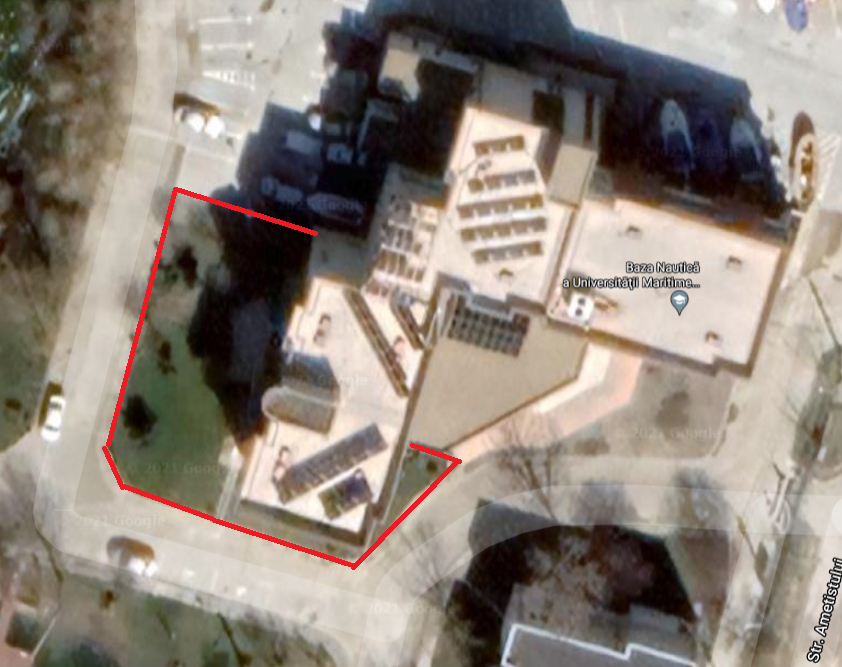 Nr crtCerinte minime beneficiarCaracteristici echipament ofertatDenumire / maraca /tip ofertatFuncție de cartografiere a spațiului de tunsFuncție de urmărire a firului perimetralSuprafață minimă de tuns  - 500 mpSuprafață minimă de tuns pe oră min 50 mpPantă minimă de tuns – 15%Posibilitate de reglare a înălțimii de tăiere - manual 30-50 mmStație de încărcare automată tensiune de alimentare 230VAlimentare energie electrică a robotului - Acumulator Li-IonCapacitate minimă a acumulatorului – min 2000 mAhConectivitate BluetoothIndice de protecție la intemperii IPX4Senzori pentru ridicare și răsturnare, de obstacol si de inclinareDisplay (preferabil in limba romana)Certificat CEBlocarea instalațieiLățime de tăiere - Min.180 mmNumăr roți – 4 bucFunctie de cautare/gasire stație de încărcareOptional sa poata tunde si pe ploaieFir perimetral, ghidaj cu accesorii de montaj – min 200 ml (inclus în prețul ofertat) Cuțite suplimentare -2 seturi (incluse in pretul ofertat)Termen de garantie acordat Termen de livrare, instalare, instruire Pretul ofertat include livrarea, instalarea, toate accesoriile necesare realizarii circuitului perimetral la sediul UMC, Romania, Constanta, str Cuartului nr 2 si instruirea beneficiarului.